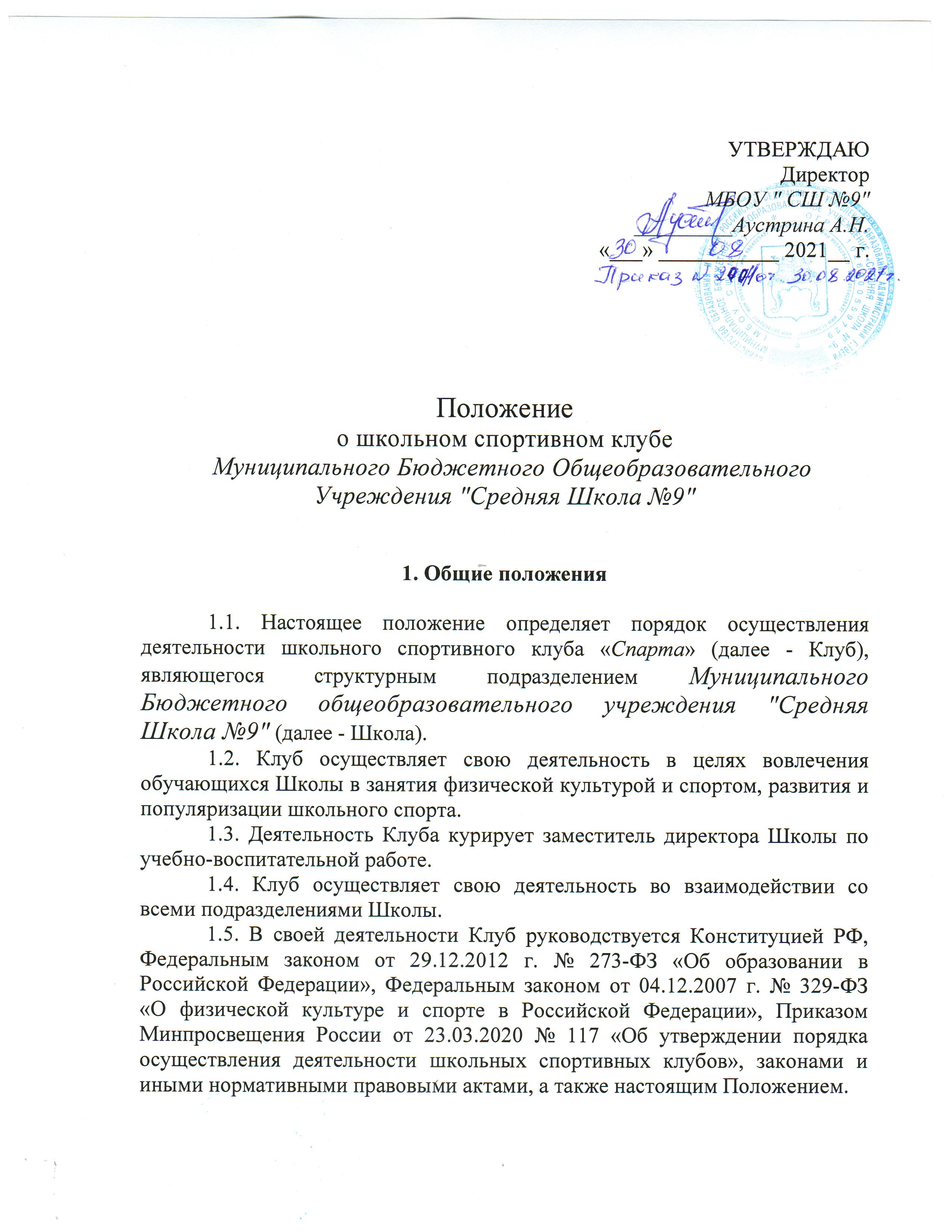 УТВЕРЖДАЮДиректор МБОУ " СШ №9"_________Аустрина А.Н. «___» ___________ 2021__ г.Положениео школьном спортивном клубе  Муниципального Бюджетного Общеобразовательного Учреждения "Средняя Школа №9"1. Общие положения1.1. Настоящее положение определяет порядок осуществления деятельности школьного спортивного клуба «Спарта» (далее - Клуб), являющегося структурным подразделением Муниципального Бюджетного общеобразовательного учреждения "Средняя Школа №9" (далее - Школа).1.2. Клуб осуществляет свою деятельность в целях вовлечения обучающихся Школы в занятия физической культурой и спортом, развития и популяризации школьного спорта.1.3. Деятельность Клуба курирует заместитель директора Школы по учебно-воспитательной работе.1.4. Клуб осуществляет свою деятельность во взаимодействии со всеми подразделениями Школы. 1.5. В своей деятельности Клуб руководствуется Конституцией РФ, Федеральным законом от 29.12.2012 г. № 273-ФЗ «Об образовании в Российской Федерации», Федеральным законом от 04.12.2007 г. № 329-ФЗ «О физической культуре и спорте в Российской Федерации», Приказом Минпросвещения России от 23.03.2020 № 117 «Об утверждении порядка осуществления деятельности школьных спортивных клубов», законами и иными нормативными правовыми актами, а также настоящим Положением.2. Задачи клуба2.1. Задачами деятельности Клуба являются: 2.1.1. Разработка предложений по развитию физической культуры и спорта в Школе в рамках учебной и внеурочной деятельности. 2.1.2. Вовлечение обучающихся в систематические занятия физической культурой и спортом, формирование у них мотивации и устойчивого интереса к укреплению здоровья. 2.1.3. Организация физкультурно-спортивной работы в Школе во внеурочное время. 2.1.4. Активизация физкультурно-спортивной работы и участие всех обучающихся и иных участников образовательного процесса в спортивной жизни Клуба.2.1.5. Укрепление здоровья и физическое совершенствование обучающихся Школы на основе систематических организованных массовых спортивно-оздоровительных мероприятий. 2.1.6. Закрепление и совершенствование умений и навыков обучающихся Школы, полученных по предметы физическая культура, формирование жизненно необходимых физических качеств. 2.1.7. Воспитание у обучающихся общественной активности и трудолюбия, самодеятельности и организаторских способностей. 2.1.8. Привлечение к спортивно-массовой работе в Клубе известных спортсменов, ветеранов спорта, родителей обучающихся.2.1.9. Профилактика таких асоциальных проявлений в подростковой среде как наркомания, курение, алкоголизм, выработка потребности в здоровом образе жизни.3. Функции клубаВ целях реализации основных задач Клуб осуществляет следующие функции:3.1.1. Организовывает постоянно действующие спортивные секции и кружки, охватывающие обучающихся всех возрастных групп.3.1.2. Организовывает и проводит физкультурно-оздоровительные и спортивно-массовые мероприятия.3.1.3. Формирует команды по видам спорта и обеспечивает их участие в соревнованиях различного уровня (внутришкольных, межрайонных, городских, всероссийских, международных).3.1.4. Организовывает участие обучающихся Школы в соревнованиях и мероприятиях различного уровня (внутришкольных, межрайонных, городских, всероссийских, международных).3.1.5. Пропагандирует в Школе основные идеи физической культуры, спорта, здорового образа жизни.3.1.6. Создает условия для подготовки членов Клуба к выполнению нормативов Всероссийского физкультурно-спортивного комплекса «Готов к труду и обороне».3.1.7. Поощряет обучающихся, добившихся высоких показателей в физкультурно-спортивной работе. 3.1.8. Проводит физкультурные праздники, показательные выступления ведущих спортсменов Клуба, а также приглашенных гостей.3.1.9. Расширяет и укрепляет материально-спортивную базу Клуба (оборудование спортивных сооружений и уход за ними, ремонт и изготовление простейшего спортивного инвентаря). 4. Структура клуба4.1. Управление Клубом осуществляется его руководителем, назначаемым и освобождаемым от должности приказом директора Школы. 4.2. Руководитель Клуба осуществляет взаимодействие с администрацией Школы, органами местного самоуправления, спортивными организациями и учреждениями и Клубами других образовательных организаций. 4.3. Формами самоуправления в Клубе является совет Клуба (далее - Совет), состоящий из представителей обучающихся, педагогического коллектива и представителей социальных партнеров Клуба. 4.4. Совет имеет право: принимать обучающихся в состав Клуба и исключать из него;представлять списки активистов, физкультурников и спортсменов для поощрения и награждения руководством Школы; принимать решение о наименовании Клуба, утверждать символику Клуба; утверждать план работы на год, отвечать за выполнение плана работы, заслушивать отчеты членов Клуба о выполнении поставленных задач;обеспечивать систематическое информирование обучающихся и родителей (законных представителей) о деятельности Клуба; обобщать накопленный опыт работы и обеспечивать развитие направлений деятельности Клуба. 4.6. Решения совета клуба правомочны, если на заседании присутствуют не менее 2/3 от общего числа членов Совета. 4.7. Решения принимаются на заседаниях Совета простым большинством голосов от общего числа присутствующих членов. 4.8. Заседания Совета клуба проводятся не реже одного раза в год и оформляются протоколом. 5. Права и обязанности членов клуба5.1. Все члены Клуба имеют равные права и несут равные обязанности. 5.2. В соответствии с настоящим положением члены Клуба имеют следующие права: участвовать во всех мероприятиях, проводимых Клубом;вносить предложения по вопросам совершенствования деятельности Клуба;использовать символику Клуба;входить в состав сборных команд Клуба;получать всю необходимую информацию о деятельности Клуба.5.3. В соответствии с Положением члены Клуба обязаны:соблюдать настоящее положение;выполнять решения, принятые Советом;бережно относиться к оборудованию, сооружениям и иному имуществу Клуба;показывать личный пример здорового образа жизни и культуры болельщика;посещать спортивные секции по избранному виду спорта;принимать активное участие в спортивных и физкультурно-оздоровительных мероприятиях Школы;соблюдать рекомендации врача по вопросам самоконтроля состояния здоровья и соблюдения правил личной гигиены;знать и выполнять правила по технике безопасности в процессе участия в спортивно-массовых мероприятиях.6. Документация клуба, учет и отчетность6.1. В своей деятельности Клуб руководствуется настоящим положением, планом работы, календарным планом спортивно-массовых и иных социально-значимых мероприятий.6.2. Клуб должен иметь: план работы на учебный год;календарный план спортивно-массовых и иных социально-значимых мероприятий;расписания работы спортивных секций;журналы групп занимающихся;протоколы соревнований и положения об их проведении;отчет о деятельности Клуба.7. Реорганизация и ликвидация клуба7.1. Реорганизация и прекращение деятельности Клуба производятся в соответствии с решением директора Школы, оформленным приказом. В случаях, предусмотренных законодательством Российской Федерации, деятельность Клуба может быть прекращена по решению суда. 7.2. Имущество, оставшееся после ликвидации Клуба, передаются Школе и используются в рамках осуществления физкультурно-оздоровительной и спортивной работы. 